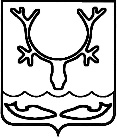 СОВЕТ городского округа "Город НАРЬЯН-МАР" 52-я сессия IV созыва______________________________________ решениеОб утверждении Перечня должностных лиц Администрации муниципального образования "Городской округ "Город Нарьян-Мар", уполномоченных составлять протоколы об административных правонарушенияхВ соответствии с частью 3 статьи 11.3 и статьей 11.4 закона Ненецкого автономного округа от 29.06.2002 № 366-оз "Об административных правонарушениях", Уставом муниципального образования "Городской округ" Город Нарьян-Мар" Совет городского округа "Город Нарьян-Мар" РЕШИЛ:1. Утвердить Перечень должностных лиц Администрации муниципального образования "Городской округ "Город Нарьян-Мар", уполномоченных составлять протоколы об административных правонарушениях (прилагается).2. Признать утратившими силу:- решение Совета городского округа "Город Нарьян-Мар" от 22.06.2021 № 217-р "Об утверждении Перечня должностных лиц Администрации муниципального образования "Городской округ "Город Нарьян-Мар", уполномоченных составлять протоколы об административных правонарушениях, предусмотренных законом Ненецкого автономного округа "Об административных правонарушениях";-  решение Совета городского округа "Город Нарьян-Мар" от 23.11.2022 № 389-р "О внесении изменения в Перечень должностных лиц Администрации муниципального образования "Городской округ "Город Нарьян-Мар", уполномоченных составлять протоколы об административных правонарушениях, предусмотренных законом Ненецкого автономного округа "Об административных правонарушениях".	3. Настоящее решение вступает в силу после его официального опубликования.г. Нарьян-Мар27 апреля 2023 года№ 455-рУТВЕРЖДЕН решением Совета городского округа "Город Нарьян-Мар" от 27.04.2023 № 455-рПеречень должностных лиц Администрации муниципального образования "Городской округ "Город Нарьян-Мар", уполномоченных составлять протоколы об административных правонарушениях    1)  Начальник отдела муниципального контроля Администрации муниципального образования "Городской округ "Город Нарьян-Мар" 2) Главный специалист отдела муниципального контроля Администрации муниципального образования "Городской округ "Город Нарьян-Мар" 3) Ведущий специалист отдела муниципального контроля Администрации муниципального образования "Городской округ "Город Нарьян-Мар"4)  Юрисконсульт 1 категории отдела муниципального контроля Администрации муниципального образования "Городской округ "Город Нарьян-Мар"Глава городского округа"Город Нарьян-Мар"_____________________О.О. БелакПредседатель Совета городского округа "Город Нарьян-Мар"_______________________ Ю.И. Суський